С 15 по 24 апреля 2022 года на территории Мозырского, Ельского и Наровлянского района проводится профилактическое мероприятие «ВСТРЕЧНАЯ ПОЛОСА!»Ежегодно с наступлением зимнего периода возрастает количество дорожно-транспортных происшествий, с участием водителей игнорирующих правила обгона и маневрирования.Обгон - самый опасный маневр при вождении автомобиля. Причем он одинаково опасен для обгоняющего, для обгоняемого и для встречного автомобилей. Именно обгоны являются самыми распространенными причинами ДТП. Помимо общих требований, перечисленных в правилах дорожного движения, при совершении обгона полезно знать ряд технических приемов, помогающих совершить обгон безопасно: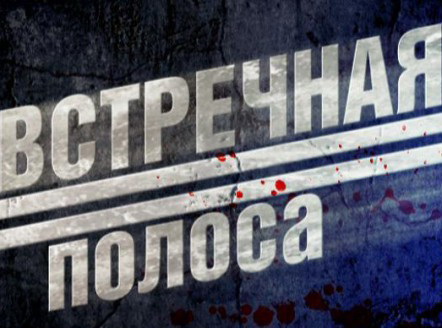 - постоянно контролируйте ситуацию впереди и сзади. Нужно следить за тем, чтобы никто не обгонял вас в момент начала обгона;- не обгоняйте автомобиль, который притормаживает или отклоняется от прямолинейного движения;- не нужно приближаться сзади близко к обгоняемым автомобилям. Дистанция в данном случае необходима для разгона и для лучшей просматриваемости дороги;- всегда кто-то может ехать быстрее. Дайте им возможность обогнать - в момент обгона, если встречных машин нет, не нажимайте на газ, но и не тормозите.Согласно Кодексу Республики Беларусь об административных правонарушениях, водителю, нарушившему правила обгона либо выехавшему на полосу встречного движения, когда правилами дорожного движения это запрещено, предусмотрена ответственность в виде штрафа в размере от  2 до 10 базовых величин с лишением права управления транспортными средствами сроком до 1 года или без лишения.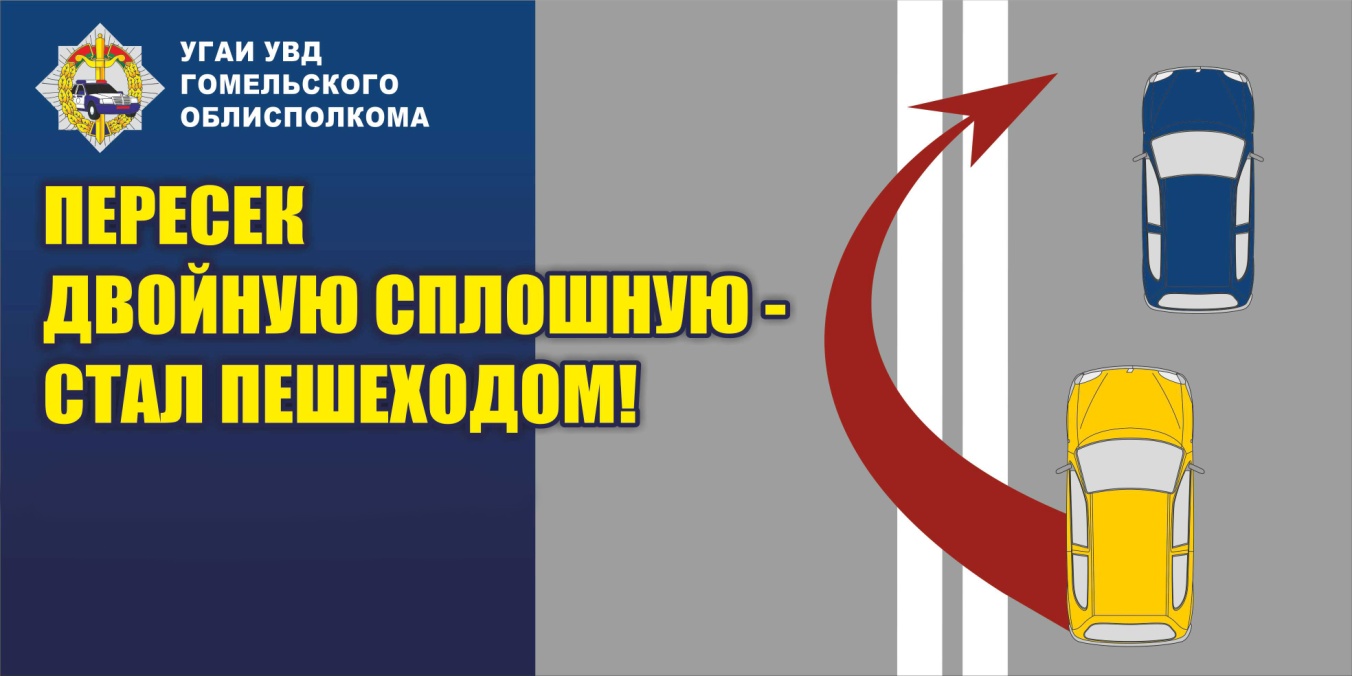 МО ГАИ ОВД Мозырского райисполкома